附件2“RC & EHS - 2024”参会回执表备注：1. 请详实填写回执表，发送至邮箱ccpia_hbh@126.com，以便做好会务服务工作。2. 参会确认信息将以短信或者邮件的方式发送给您，请注意查收。3. 酒店房间数量有限，先到先得。满房后，要求入住单间的代表将被安排标间单住或安排入住其他酒店，敬请谅解。4. 酒店交通：济南站到酒店5公里；济南东站到酒店21公里；济南西站到酒店15公里。5. 拼团编号/邀请码：以发起单位简称为拼团号，参与拼团企业填写编号。样例：中国农药工业协会发起拼团，拼团号为中农协，参团单位为中农协-1、中农协-2。5人成团，单团团员不超过7人单位名称单位名称单位名称单位地址单位地址单位地址拼团编号/邀请码拼团编号/邀请码拼团编号/邀请码拼团编号/邀请码单位性质单位性质单位性质□原药企业      □制剂企业       □环保企业       □安全保障企业    □技术服务单位  □科研院校       □其他机构        □原药企业      □制剂企业       □环保企业       □安全保障企业    □技术服务单位  □科研院校       □其他机构        □原药企业      □制剂企业       □环保企业       □安全保障企业    □技术服务单位  □科研院校       □其他机构        □原药企业      □制剂企业       □环保企业       □安全保障企业    □技术服务单位  □科研院校       □其他机构        □原药企业      □制剂企业       □环保企业       □安全保障企业    □技术服务单位  □科研院校       □其他机构        □原药企业      □制剂企业       □环保企业       □安全保障企业    □技术服务单位  □科研院校       □其他机构        □原药企业      □制剂企业       □环保企业       □安全保障企业    □技术服务单位  □科研院校       □其他机构        □原药企业      □制剂企业       □环保企业       □安全保障企业    □技术服务单位  □科研院校       □其他机构        □原药企业      □制剂企业       □环保企业       □安全保障企业    □技术服务单位  □科研院校       □其他机构        □原药企业      □制剂企业       □环保企业       □安全保障企业    □技术服务单位  □科研院校       □其他机构        □原药企业      □制剂企业       □环保企业       □安全保障企业    □技术服务单位  □科研院校       □其他机构        参 会 人 员 信 息参 会 人 员 信 息参 会 人 员 信 息参 会 人 员 信 息参 会 人 员 信 息参 会 人 员 信 息参 会 人 员 信 息参 会 人 员 信 息参 会 人 员 信 息参 会 人 员 信 息参 会 人 员 信 息参 会 人 员 信 息参 会 人 员 信 息参 会 人 员 信 息姓名性别性别性别职务手机号码手机号码手机号码电子邮件电子邮件是否愿意成为“责任关怀理念推广志愿者”是否愿意成为“责任关怀理念推广志愿者”是否愿意成为“责任关怀理念推广志愿者”是否愿意成为“责任关怀理念推广志愿者”联系人手机号码手机号码手机号码邮箱入 住 信 息 统 计会议酒店：济南铂尔国际酒店，拼房请写0.5房间数。入 住 信 息 统 计会议酒店：济南铂尔国际酒店，拼房请写0.5房间数。入 住 信 息 统 计会议酒店：济南铂尔国际酒店，拼房请写0.5房间数。入 住 信 息 统 计会议酒店：济南铂尔国际酒店，拼房请写0.5房间数。入 住 信 息 统 计会议酒店：济南铂尔国际酒店，拼房请写0.5房间数。入 住 信 息 统 计会议酒店：济南铂尔国际酒店，拼房请写0.5房间数。入 住 信 息 统 计会议酒店：济南铂尔国际酒店，拼房请写0.5房间数。入 住 信 息 统 计会议酒店：济南铂尔国际酒店，拼房请写0.5房间数。入 住 信 息 统 计会议酒店：济南铂尔国际酒店，拼房请写0.5房间数。入 住 信 息 统 计会议酒店：济南铂尔国际酒店，拼房请写0.5房间数。入 住 信 息 统 计会议酒店：济南铂尔国际酒店，拼房请写0.5房间数。入 住 信 息 统 计会议酒店：济南铂尔国际酒店，拼房请写0.5房间数。入 住 信 息 统 计会议酒店：济南铂尔国际酒店，拼房请写0.5房间数。入 住 信 息 统 计会议酒店：济南铂尔国际酒店，拼房请写0.5房间数。房间类型房间类型单价（元/天/间）单价（元/天/间）单价（元/天/间）单价（元/天/间）单价（元/天/间）预定房间数预定房间数预定房间数入住时间入住时间离店时间离店时间双人房双人房390390390390390大床房大床房390390390390390增 值 税 电 子 普 通 / 专 用 发 票增 值 税 电 子 普 通 / 专 用 发 票增 值 税 电 子 普 通 / 专 用 发 票增 值 税 电 子 普 通 / 专 用 发 票增 值 税 电 子 普 通 / 专 用 发 票增 值 税 电 子 普 通 / 专 用 发 票增 值 税 电 子 普 通 / 专 用 发 票增 值 税 电 子 普 通 / 专 用 发 票增 值 税 电 子 普 通 / 专 用 发 票增 值 税 电 子 普 通 / 专 用 发 票增 值 税 电 子 普 通 / 专 用 发 票增 值 税 电 子 普 通 / 专 用 发 票增 值 税 电 子 普 通 / 专 用 发 票增 值 税 电 子 普 通 / 专 用 发 票单位名称（必填）单位名称（必填）单位名称（必填）单位名称（必填）单位名称（必填）单位名称（必填）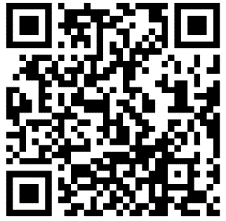 回执表电子版回执表电子版回执表电子版纳税人识别号（必填）纳税人识别号（必填）纳税人识别号（必填）纳税人识别号（必填）纳税人识别号（必填）纳税人识别号（必填）回执表电子版回执表电子版回执表电子版地址、电话（专票必填）地址、电话（专票必填）地址、电话（专票必填）地址、电话（专票必填）地址、电话（专票必填）地址、电话（专票必填）回执表电子版回执表电子版回执表电子版开户行、账号（专票必填）开户行、账号（专票必填）开户行、账号（专票必填）开户行、账号（专票必填）开户行、账号（专票必填）开户行、账号（专票必填）回执表电子版回执表电子版回执表电子版电子发票接收人姓名及微信号电子发票接收人姓名及微信号电子发票接收人姓名及微信号电子发票接收人姓名及微信号电子发票接收人姓名及微信号电子发票接收人姓名及微信号回执表电子版回执表电子版回执表电子版